Primorsko-goranska županija, Upravni odjel za prostorno, graditeljstvo i zaštitu okoliša, Ispostava u Malom Lošinju, Riva Lošinskih kapetana 7, temeljem odredbe članka 141. stavak 1. i 142. stavak 1. Zakona o prostornom uređenju („Narodne novine“, broj: 153/13), u postupku izdavanja izmjene i dopune lokacijske dozvole po zahtjevu podnositelja zahtjeva Komunalne usluge Cres Lošinj d.o.o., Cres, Turion 20/A, P O Z I V Avlasnike i nositelje drugih stvarnih prava na nekretnini za koju se izdaje izmjena i dopuna lokacijske dozvole za sanaciju postojećeg odlagališta i izgradnja reciklažnog dvorišta i pretovarne stanice na odlagalištu komunalnog otpada Kalvarija na  k.č. 5960/8, k.č. 6020, k.č. 6021/1, k.č. 6022, k.č. 6023/2, k.č. 6125, k.č. 6126, k.č. 6127, k.č. 6129/1, k.č. 6129/2, k.č. 6129/3, k.č. 6136/1, k.č. 6143/2, k.č. 6143/3, k.č. 6144, k.č. 6145, k.č. 6147/1, k.č. 6147/4, k.č. 13331/1, k.č. 5909, k.č. 6004/1, k.č. 6004/2, k.č. 6006/1, k.č. 6006/2, k.č. 6008, k.č. 6009, k.č. 6010, k.č. 6011/2, k.č. 6013/1, k.č. 6013/2, k.č. 6013/3, k.č. 6014, k.č. 6019, k.č. 6023/1, k.č. 6024, k.č. 6025/2, k.č. 6027, k.č. 6028, k.č. 6029, k.č. 6031/2, k.č. 6032, k.č. 6113, k.č. 6114, k.č. 6115, k.č. 6116, k.č. 6118, k.č. 6119, k.č. 6120, k.č. 6121, k.č. 6122, k.č. 6124/1, k.č. 6124/2, k.č. 6124/3, k.č. 6124/4, k.č. 6124/5, k.č. 6124/6, k.č. 6124/7, k.č. 6146, k.č. 5892/1, k.č. 5910, k.č. 5911/2, k.č. 5922/2, k.č. 5923, k.č. 5924/2 sve u k.o. Mali Lošinj, te vlasnike i nositelje drugih stvarnih prava na nekretninama koje neposredno graniče sa nekretninom za koju se izdaje lokacijska dozvola, da izvrše uvid u idejni  projekt radi izjašnjenja.Uvid u idejni projekt, te izjašnjenje o istom može izvršiti osoba koja dokaže da ima svojstvo stranke, osobno ili putem opunomoćenika, dana 16. veljače 2014. godine, u prostorijama ovog Upravnog odjela, Ispostava u Malom Lošinju, Riva Lošinjskih kapetana 7, II kat, soba 37, u vremenu od 1000-1100 sati.DOSTAVITI:Oglasna ploča - 8 dana, ovdjeMrežne stranice upravnog tijelaGrađevna česticaSpis, ovdje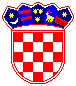 REPUBLIKA HRVATSKA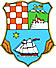 PRIMORSKO-GORANSKA ŽUPANIJAUPRAVNI ODJEL ZA PROSTORNO UREĐENJE,  GRADITELJSTVO I ZAŠTITU OKOLIŠAISPOSTAVA U MALOM LOŠINJUKLASA:UP/I-350-05/15-04/1URBROJ:2170/1-03-05/1-15-3Mali Lošinj,5. veljače 2015. godine